Ufficio per la Catechesi 	
della Diocesi di Como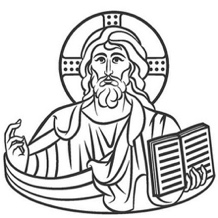 ZACCHEO: UN INCONTRO CHE CAMBIA LA VITALETTERA ai genitori dopo l’incontroCari genitori, nell’incontro trascorso, abbiamo letto insieme l’episodio di Zaccheo, che, per vedere Gesù, è salito su un albero chiamato sicomoro, poiché era piccolo di statura. Nella nostra vita adulta, ognuno di noi è stato aiutato a vedere Gesù, a conoscerlo, a scoprire il suo volto.Cosi è già stato forse per i nostri figli: quasi certamente noi stessi, e poi altri famigliari e alcuni altri credenti e componenti della comunità cristiana, qualche insegnante o educatore, tante persone gli hanno parlato di Gesù. Insieme con i nostri bambini potremmo provare a raccontare qualcosa del Battesimo, magari riguardando insieme le fotografie della celebrazione, evidenziando il ruolo del padrino e della madrina e di qualche amico di famiglia credente. La domanda che potremo concretamente fare ai bambini è: Chi ti ha parlato di Gesù, chi ti ha insegnato a conoscerlo? In questa esperienza, da vivere in famiglia, vogliamo aiutare i nostri figli a riconoscere tutte queste persone, a ricordarle, a ringraziare ognuna di loro e il Signore Gesù per questa testimonianza. Se sorgessero delle domande da parte dei bambini sarebbe bello farne tesoro e magari condividerle nel prossimo incontro. Buon cammino! L’equipe 